«Подготовка дошкольников с ОНР к формированию общей ориентировке в звуковой системе языка»Одной из первостепенных задач в работе с дошкольниками, имеющими нарушения речи, является формирование общей ориентировки в звуковой системе языка: обучение их звуковому анализу и синтезу слов. Звуковой анализ и синтез относится к умениям, спонтанно не формирующимся и требующим специальной работы по их формированию и развитию. Предпосылками для успешного анализа и синтеза речи являются  достаточно развитая речь и сформированное пространственное мышление. При речевой патологии у ребёнка нарушаются все компоненты языкового анализа и синтеза, поэтому процесс обучения происходит со значительными затруднениями. Причинами недостатков языкового анализа и синтеза служат нарушения произносительной стороны речи, искажённое восприятие фонем, пониженные работоспособность и внимание,  недостаточность пространственных, пространственно-временных и квазипространственных представлений.  Проблема ориентации ребёнка в пространстве широка и многогранна. Она включает в себя представление о величине и форме, пространственное различение, восприятие  пространства  и понимание различных пространственных отношении (определение положения предмета в пространстве между другими предметами по горизонтали («слева – направо» и вертикали («сверху – вниз»). На логопедических занятиях изучаемое слово чаще всего оформляется материально в пространственно-временной последовательности звукового ряда. Однако наряду с этим слово может быть дано для восприятия и анализа только на слух, например, выделение звука в начале и конце слова, определение количества звуков. И дети с ОНР допускают в этом случае многочисленные ошибки, поскольку они не понимают такие термины, как «первый», «второй», «последний», «в середине», «между», «после» и прочее.. Перед учителем-логопедом и воспитателями логопедической группы стоят следующие задачи по ознакомлению детей старшего дошкольного возраста с ориентировкой в пространстве:Овладение  пространством собственного тела, иными словами ребенок должен овладеть умением самостоятельно выделять «на себе» стороны справа, слева, вверху (учить отличать и называть правую и левую руку), внизу, знать названия частей тела и т. д.Совершенствование представления о физическом пространстве (пространстве окружающих объектов по отношению к телу ребёнка). На этом уровне развиваются представления о том, где находится тот или иной предмет; нахождение предметов с использованием понятий «верх - низ», «с какой стороны» от тела;  знакомят дошкольников с предлогами и наречиями («между», «за», «после», «перед» и др.).В связи с вышеизложенным, коррекционную логопедическую работу я начинаю с подготовки детей к звуковому анализу и использую различные игры и упражнения.I этап «Развитие самопространственного восприятия»На данном этапе логопедом и воспитателями логопедической группы проводятся игры и упражнения, направленные на ориентировку в схеме собственного тела, что является основой всего пространственного ориентирования. Детей учат дифференцировать правые и левые части тела (правая и левая рука, правый и левый глаз, правое и левое уха). Параллельно уточняются и активизируются названия частей тела, которые с трудом закрепляются в словаре детей с нарушениями речи (локоть, ладонь, кисть, запястье, щиколотка, плечо, голень, бедро, стопа). К этой работе следует привлекать родителей воспитанников.На этом этапе можно предложить детям такие задания и упражнения:- Подними правую руку, левую руку.- Покажи, где у тебя левый глаз, правый глаз.- Возьми игрушку в правую (левую) руку.- Топни левой ногой.- Попрыгай на правой ноге.- Помахай правой рукой.- Положи платок в правый карман.«Части тела»Цель: развитие ориентировки в собственном теле, закрепление и уточнение названия частей тела.Ход игры: Один из игроков дотрагивается до какой-либо части тела своего соседа, например, до левой руки. Тот говорит: «Это моя левая рука» Начавший игру соглашается или опровергает ответ соседа. Игра продолжается по кругу.«Что находится справа (слева) от меня?»Цель: развитие умения определять направления относительно своего тела,Ход игры: ребенка просят, не поворачиваясь, перечислить то, что находится справа (слева) от него. После этого, ребенка поворачивают и задают вопрос: «Что теперь справа (слева) от тебя?Игра «Футбол»Очень интересна детям игра «Футбол» («Футболисты») – пальчики «пинают» мяч (круг) в соответствии со словами комментатора (педагога).II этап «Формирование представлений о физическом пространстве» Дидактические игры и упражнения этого этапа нацелены на распознавание местоположения предметов в окружающем пространстве и пространственных отношений между ними и ориентировку в двухмерном пространстве.Игра «Игрушки пришли в гости»(для индивидуальной работы или группы из 2-х детей)Цель: учить располагать игрушки по словесным инструкциям педагога в различных направлениях «от себя» (справа, слева, впереди, сзади) и обозначать их в речи соответствующими пространственными терминами.Ход игры: К нам в гости пришли матрёшка, кукла, собачка и мишка. Давайте познакомимся с ними (педагог даёт ребёнку в руки поочерёдно каждую игрушку). «Чтобы гости не скучали, поиграй с ними», - говорит педагог. Затем педагог предлагает ребёнку расставить игрушки в том направлении, которое будет названо:- Матрёшку поставь впереди себя.- Куклу поставь сзади себя.- Собачку поставь справа от себя.- Мишку поставь слева от себя.После выполнения ребёнком этой части игры педагог задает ему вопросы:- С какой стороны от тебя находится мишка?- С какой стороны от тебя кукла?- Где находится матрёшка?- С какой стороны от тебя находится собачка?Примечание: игра проводится неоднократно с увеличением количества игрушек (до 4-5 располагаемых с каждой стороны).Игра «Вверху – внизу» (для детей 4-7 лет)Цель: закреплять знания о пространственных представлениях – «вверху», «внизу».Игровой материал: картинки с изображением зверей, птиц, насекомых.Ход игры: Логопед (воспитатель) показывает картинки с животными, которые находятся либо только на земле, тогда дети говорят «Внизу», либо только в воздухе, дети говорят «Вверху».«Кто где стоит!»Цель: уточнение понятий «ряд», «между», «в начале», «в конце».Группа детей становится в ряд (уточняется понятие «ряд»). Затем педагог просит детей «рассыпать» этот ряд (дети могут побегать по кругу) и снова по команде встать в ряд. Далее педагог задает вопросы, на которые должны ответить те дети, которые стоят на обозначенном месте:- Кто стоит между Олей и Леной? (Я стою между Олей и Леной)- Кто стоит в самом начале? (Я стою в самом начале).- Кто стоит в конце? (Я стою в конце).Игры и упражнения на ориентировку в двухмерном пространстве  Данные упражнения формируют ориентировку на плоскости, на листе бумаги. Первые занятия должны быть нацелены на знакомство детей с горизонтальным и вертикальным расположением листа (альбомный лист и книжный вариант). Далее воспитатель и логопед учат дошкольников определять стороны и углы листа, верхние-нижние и левые-правые его координаты. Затем, на основе сформированных представлений, ребенка учат располагать и называть предметы и рисунки, расположенные по сторонам и углам листа. Одновременно с упражнениями и играми проводится работа в тетрадях с крупной клеткой (ребёнок учится рисовать определённые узоры), а далее – «графические диктанты», «зрительные диктанты». Упражнение «Парные детали»На противоположных сторонах листа (правой и левой или верхней и нижней) размещаются пары деталей (пара «кругов», пара «квадратов», пара «овалов» и т. п.) — по одной детали из каждой пары на противоположных сторонах. По словесной инструкции педагога воспитанник должен подать ему одну деталь из пары: «Дай мне деталь с треугольником, которая лежит слева», «Дай деталь с кругом, которая лежит внизу» и т. п. В случае затруднений внимание ребенка обращается на условные ориентиры, задаются наводящие вопросы, которые могли бы подтолкнуть его к верному решению («Где у тебя правая рука?» и т. п.) После выбора детали взрослый обязательно фиксирует в речи определенное ребенком направление; постепенно нужно вовлекать детей в самостоятельное словесное оформление осуществляемых действийКроме выше обозначенных приемов в своей работе я использую задания из «Умной раскраски». Все упражнения проводятся на индивидуальных логопедических занятиях, так как это позволяет определить степень усвоения понятий «первый», «второй», «последний», «в середине».Предложить ребёнку рассмотреть картинки в каждом ряду (ещё раз напомнить и показать, что означает ряд), назвать что нарисовано, например, «в этом ряду матрёшки» и раскрась одно изображение в соответствии с указаниями логопеда: «Раскрась первую матрёшку». Если ребёнок затрудняется выполнить действие, нужно показать ему, где находится первый предмет. После выполнения заданий необходимо закрепить в речи произведённые действия: «Какую матрёшку ты раскрасил?». Ответ ребёнка должны быть полным: «Я раскрасил первую матрёшку».Также в «Умную раскраску» включены упражнения на закрепление навыков звукового анализа и синтеза (Звук [А], Звук [И], Звук [Э], Звук [О], Звук [У]).«Умная раскраска»Тема «Домашние птицы»Кто в середине? Где находится яйцо? Где находится петух?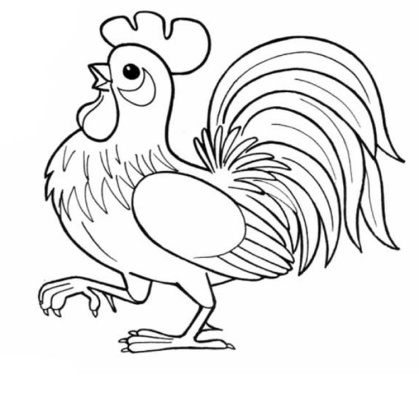 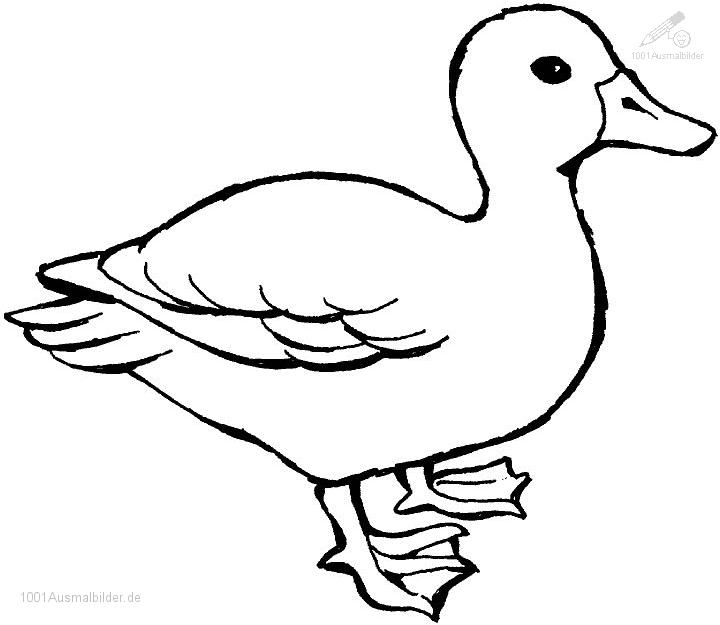 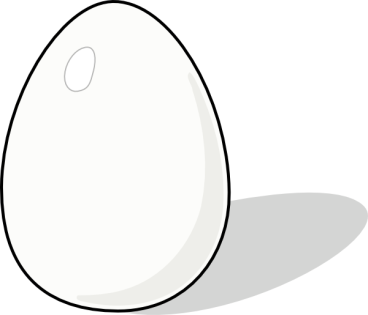 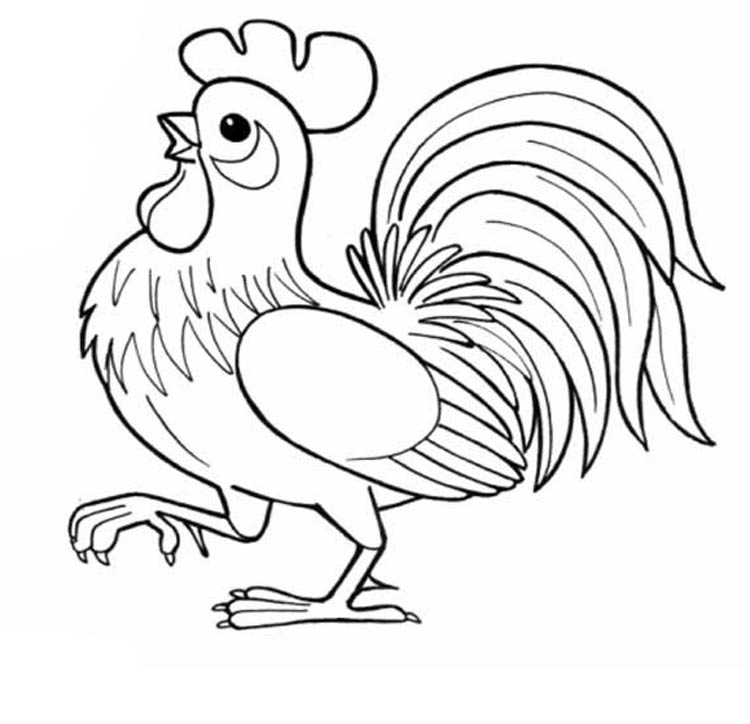 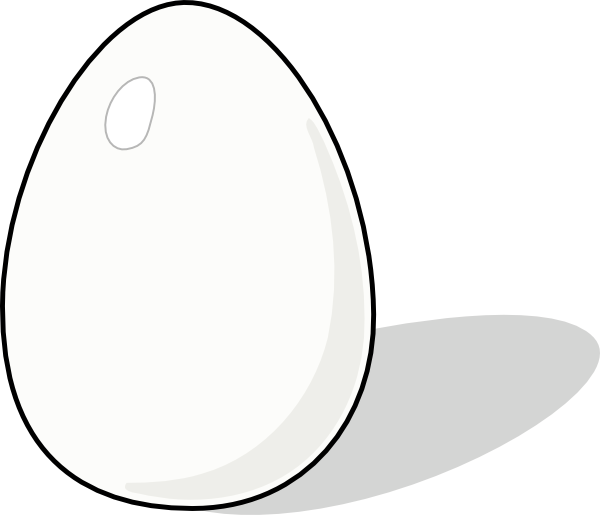 Раскрась первого индюкаРаскрась второго цыплёнкаРаскрась последнее пероРаскрась третьего гусяТема «Хлеб»Раскрась третье зёрнышкоРаскрась первый колосокРаскрась последнюю мельницуРаскрась второй мешокРаскрась тот предмет, который в середине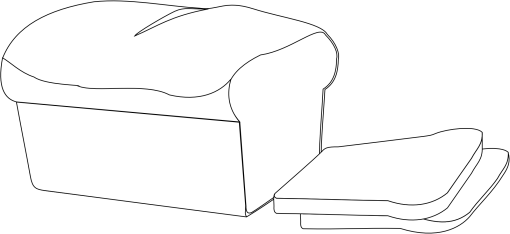 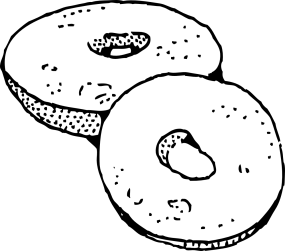 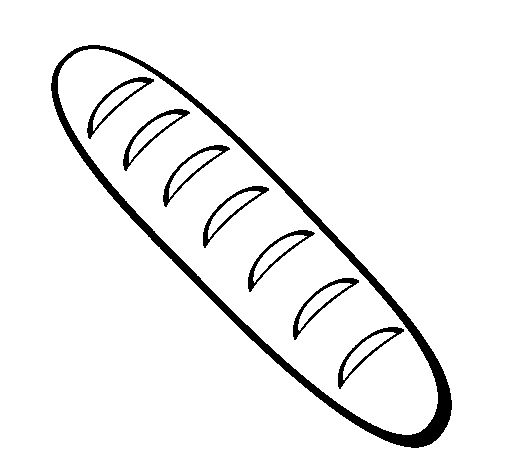 Тема «Игрушки»Раскрась первую матрёшкуРаскрась второго мишкуРаскрась последний кубикРаскрась третью пирамидкуРаскрась первый грузовикТема «Зима»Раскрась первого снеговикаРаскрась второй снежный комНайди и обведи последнюю снежинкуРаскрась третьи санки Раскрась предпоследнюю ёлочкуТема «Осень»Раскрась первый кленовый листРаскрась второй зонтикРаскрась лужу, которая в серединеРаскрась  второй жёлудьРаскрась берёзовый лист, который находится на третьем местеЗвук [А]Рассмотри все картинки, назови их правильно. Найди и раскрась только те картинки, названия которых начинаются на звук [А]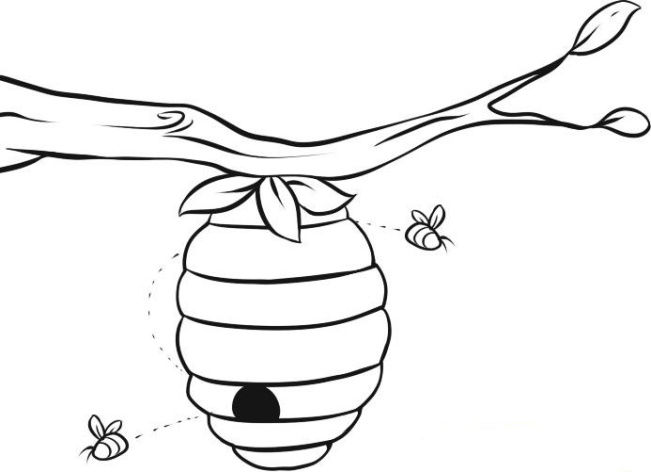 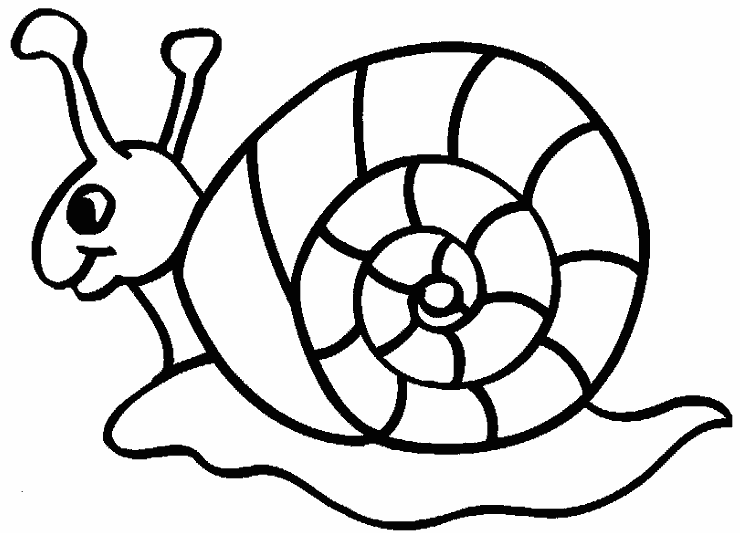 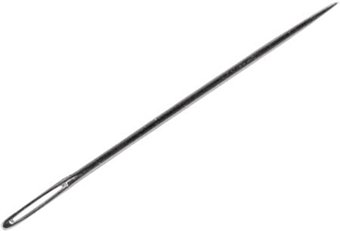 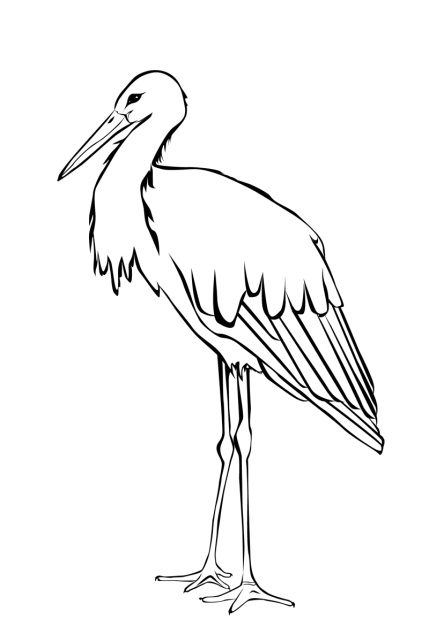 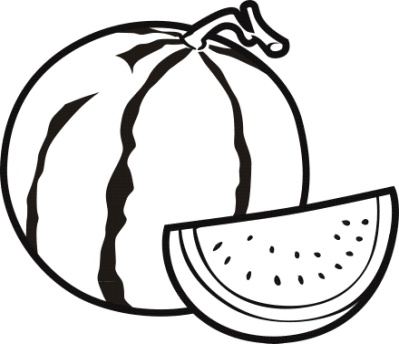 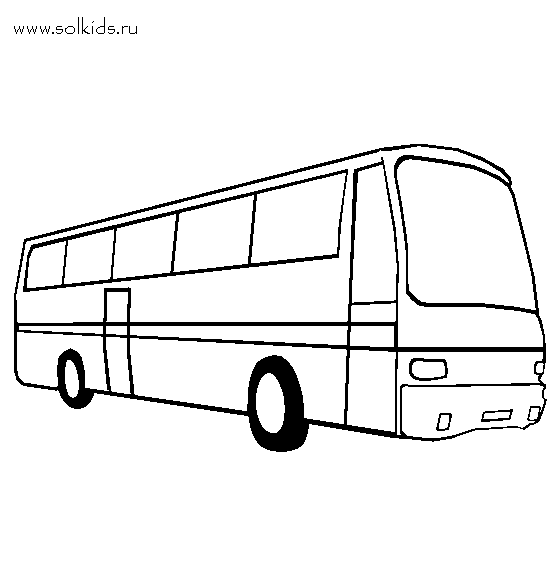 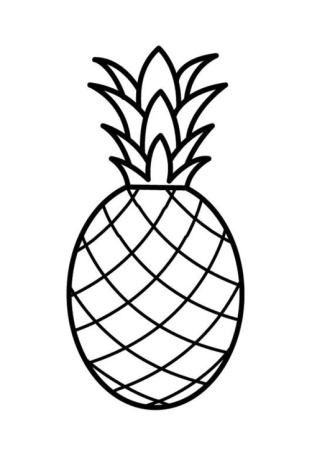 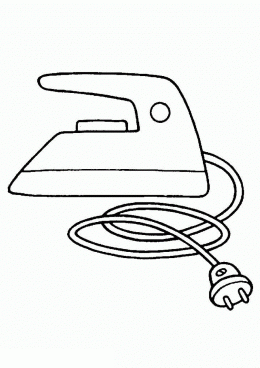 Звук [И]Назови все картинки. Найди и раскрась только те картинки, названия которых начинаются на звук [И] (избушка, иголка, игрушки, индюк)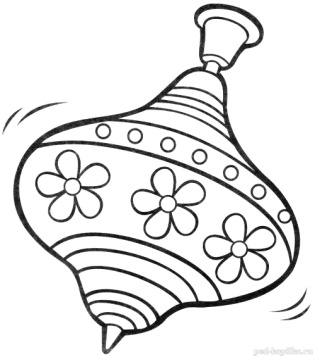 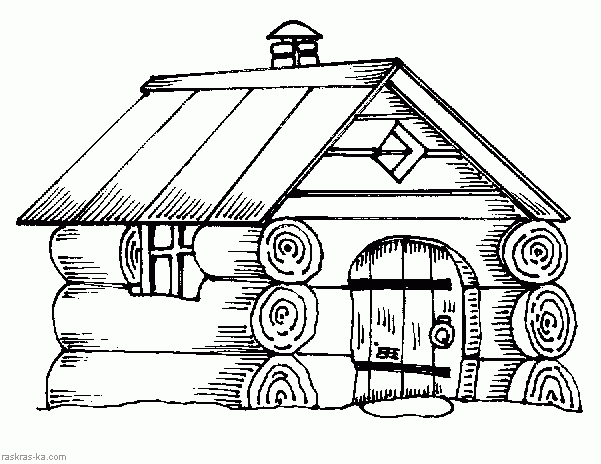 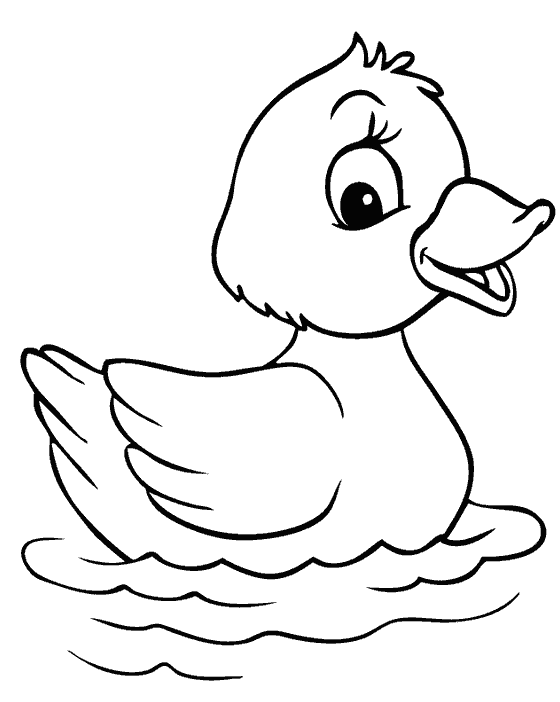 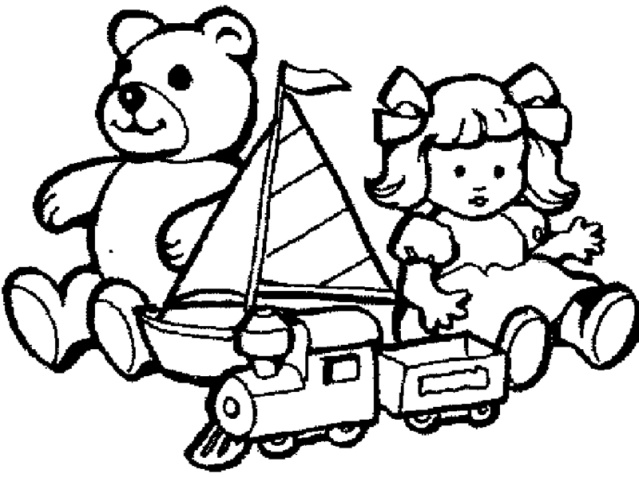 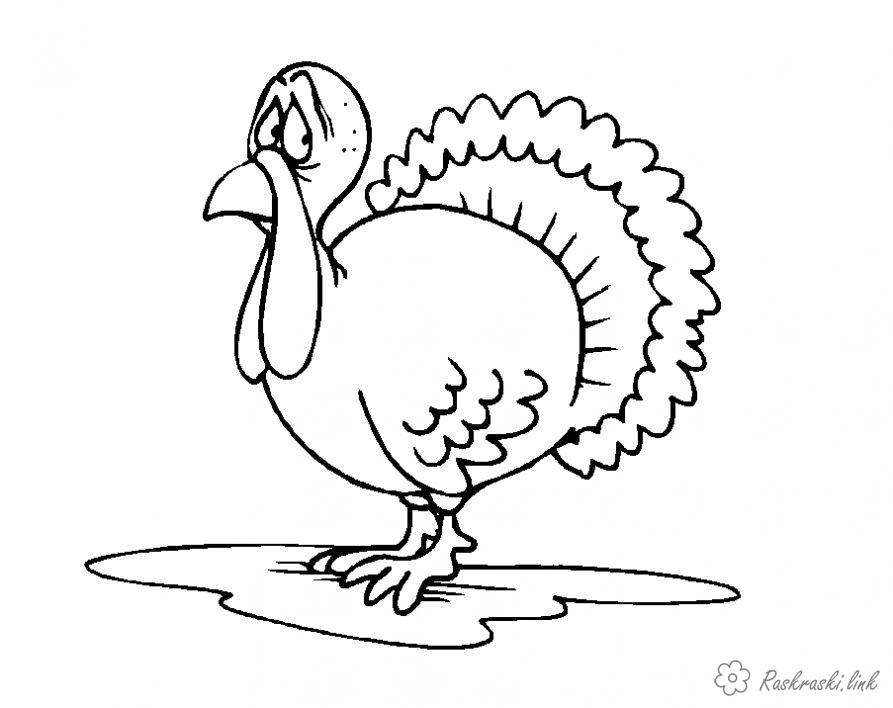 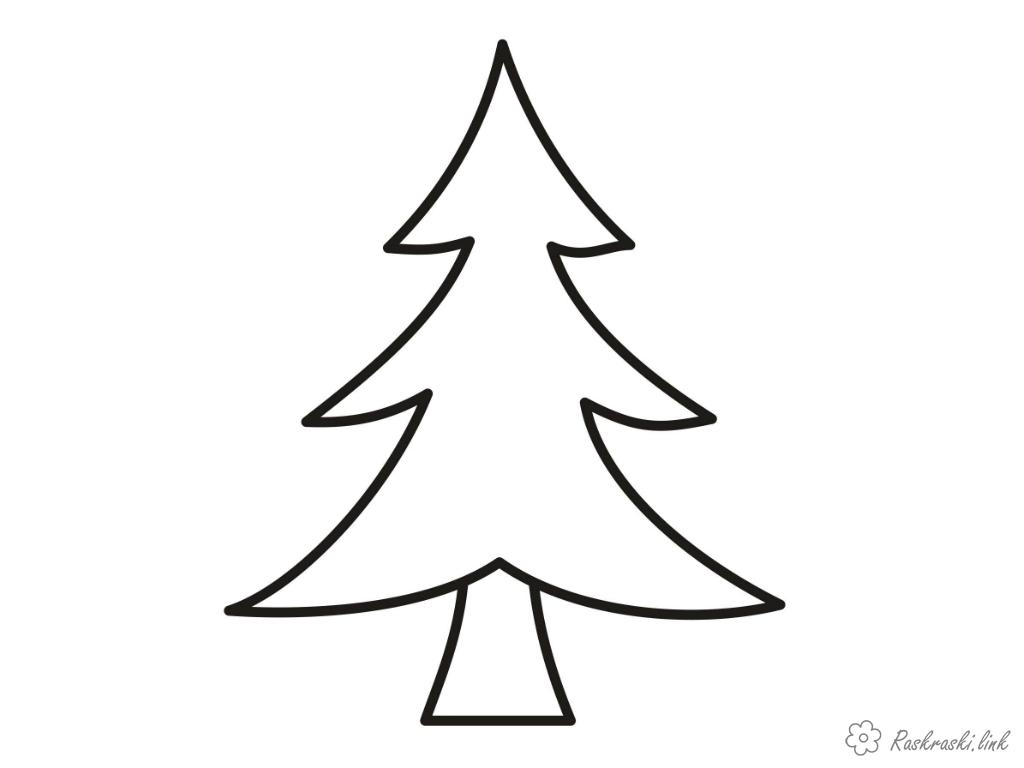 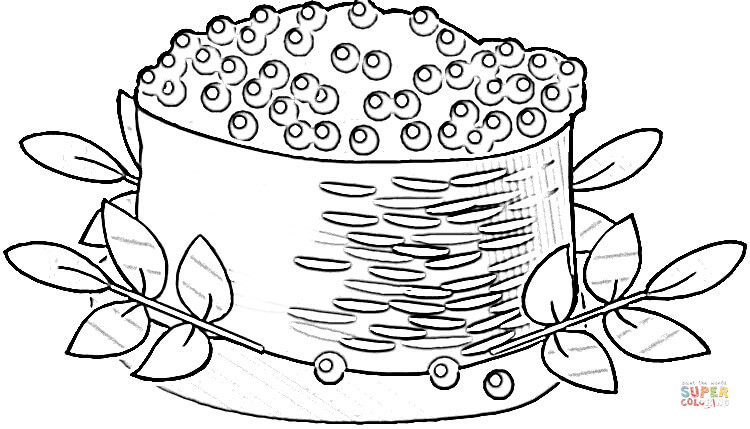 Звук [У]Назови все картинки. Найди и раскрась только те картинки, названия которых начинаются на звук [У] (утка, улей, удочка, улитка).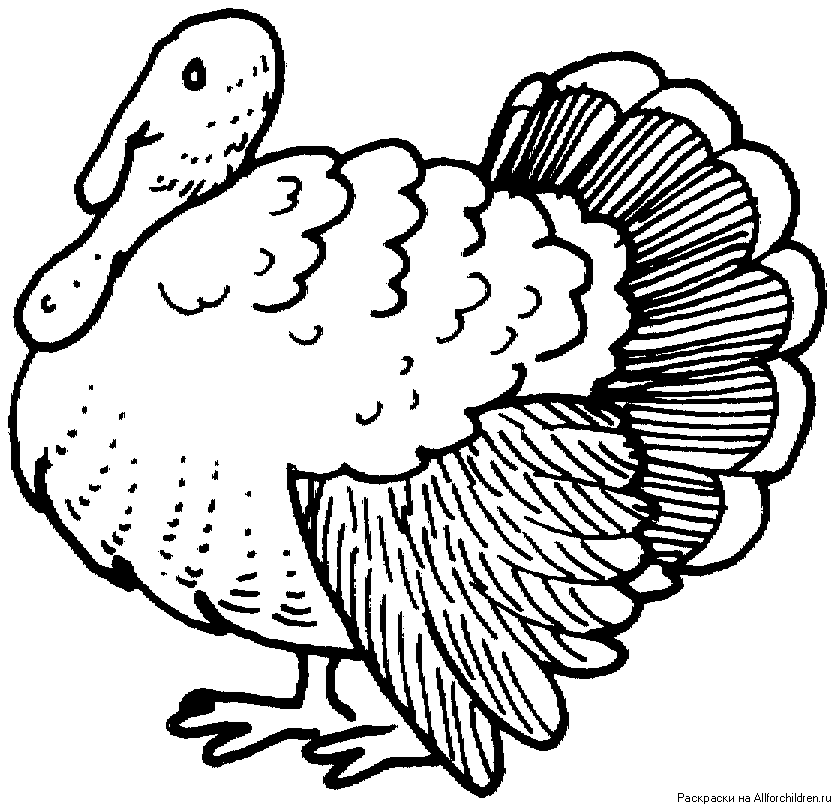 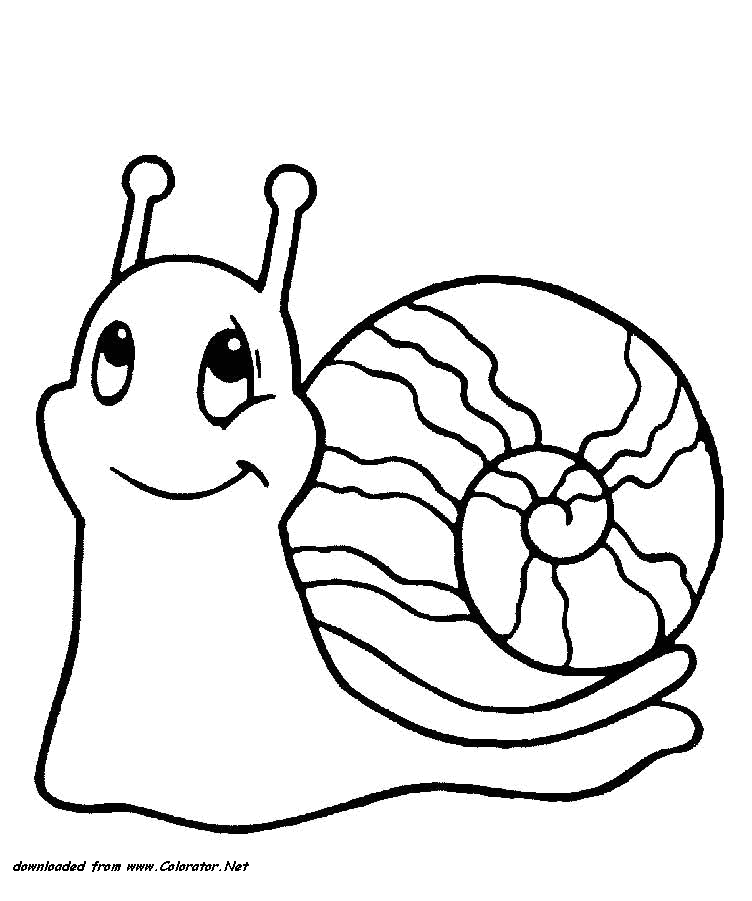 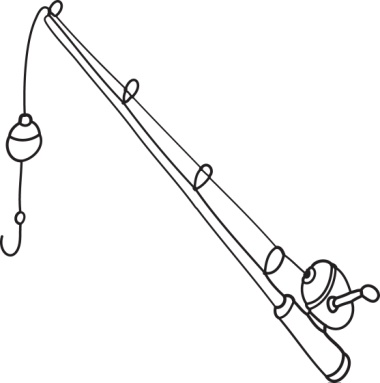 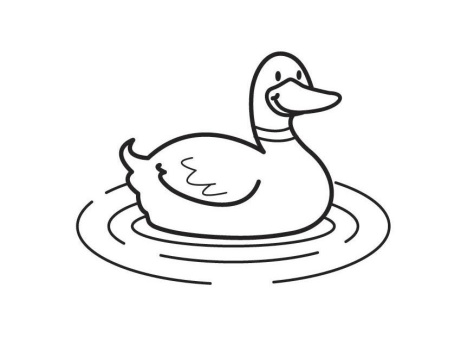 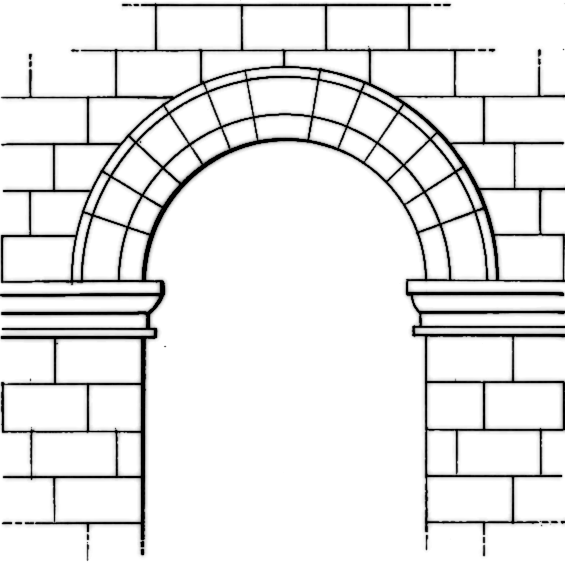 Звук [Э]Назови все картинки. Найди и раскрась только те картинки, названия которых начинаются на звук [Э] (эскимо, эму, экскаватор)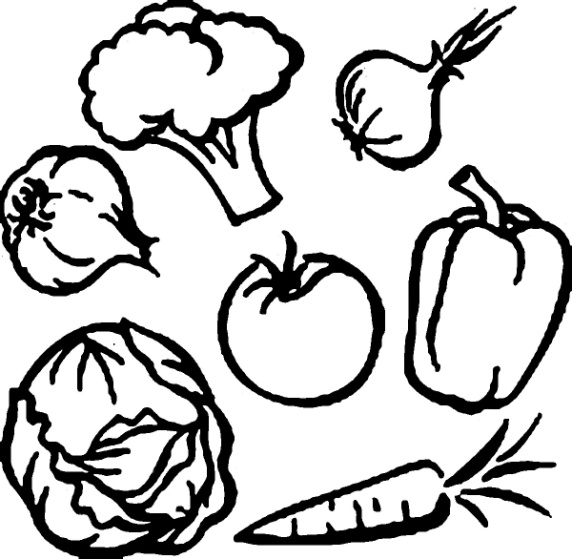 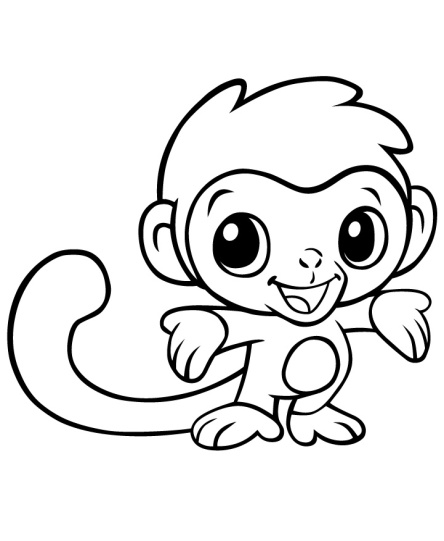 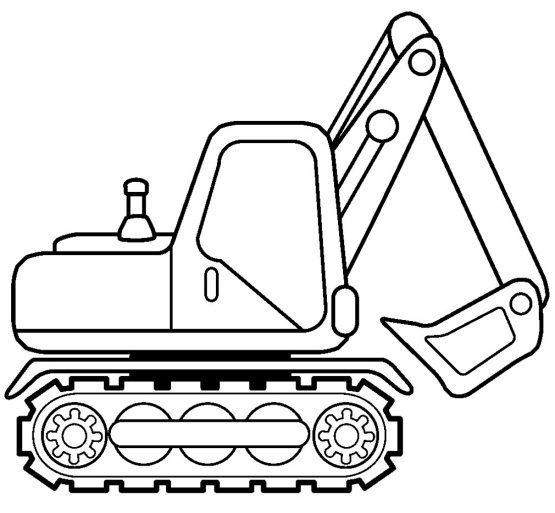 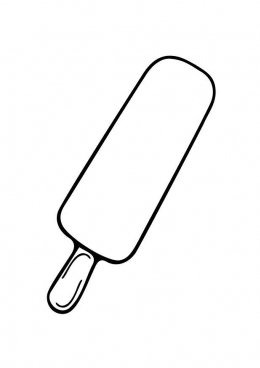 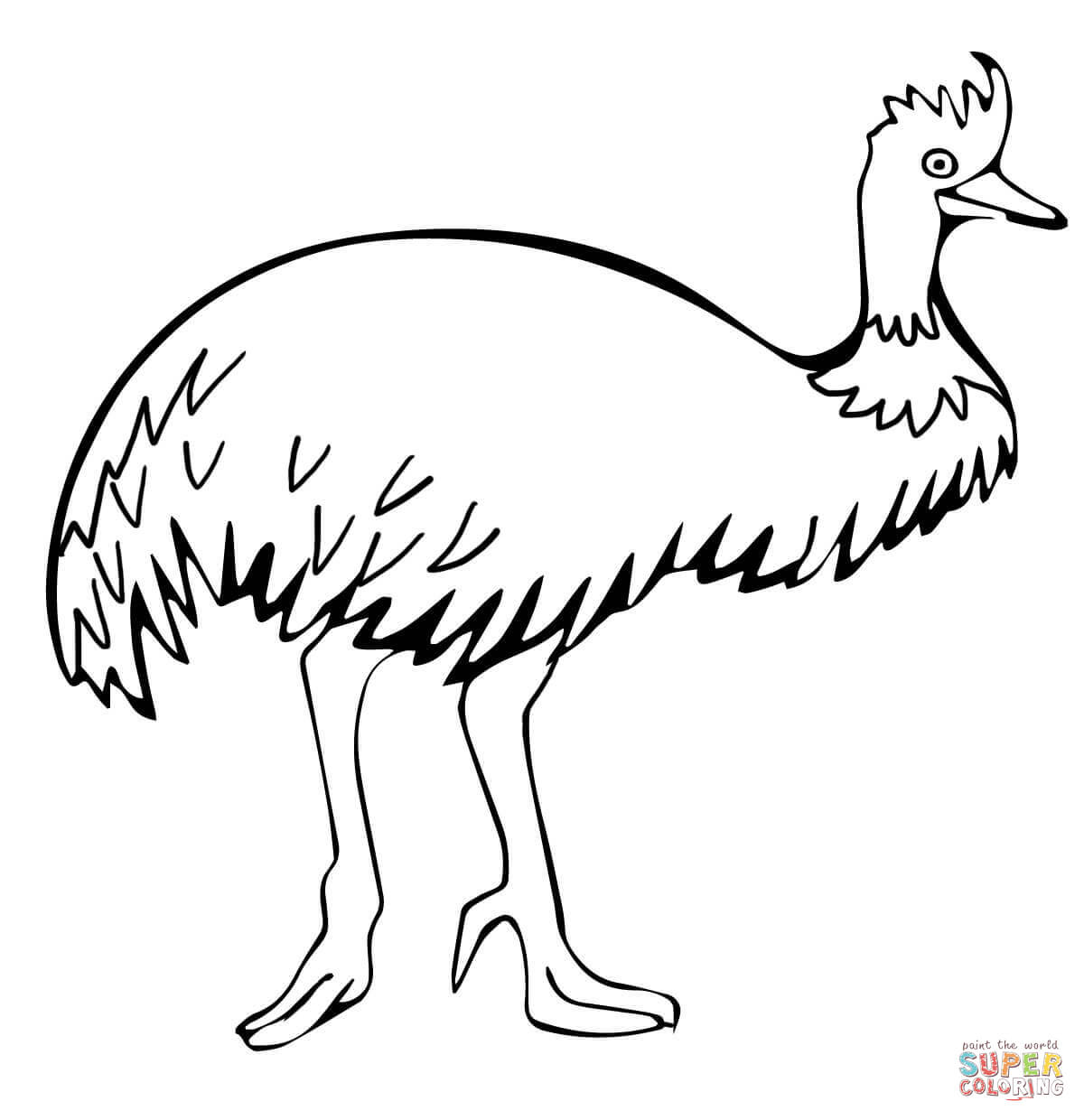 Звук [О]Рассмотри картинки, назови их. Определи, в каких словах есть звук [О] и раскрась эти картинки.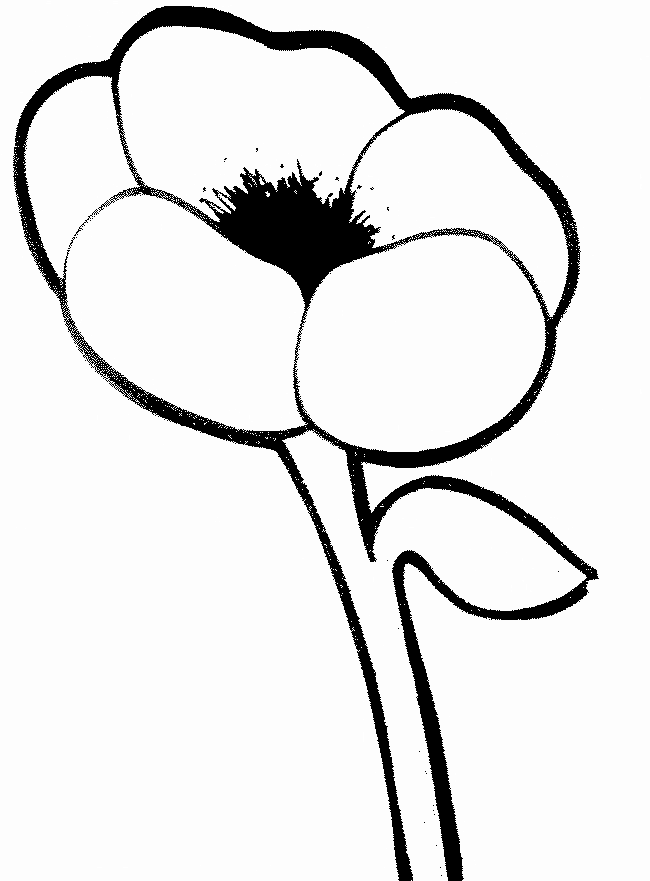 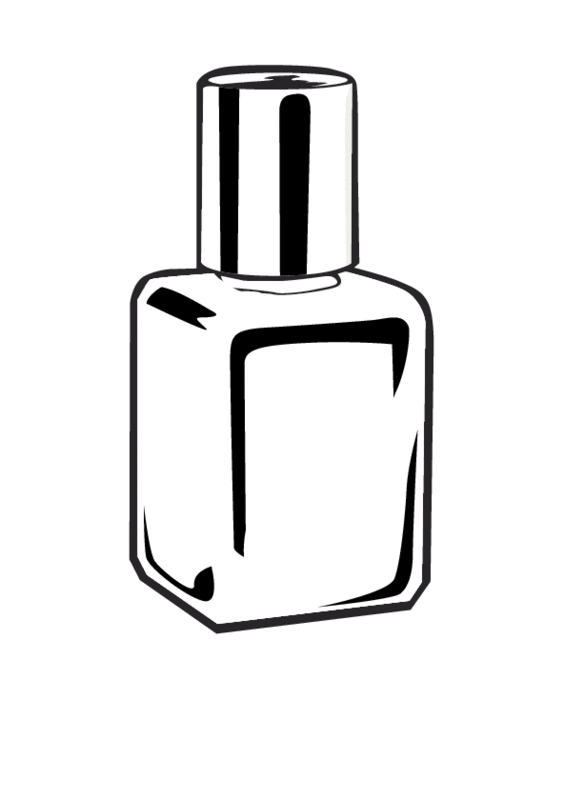 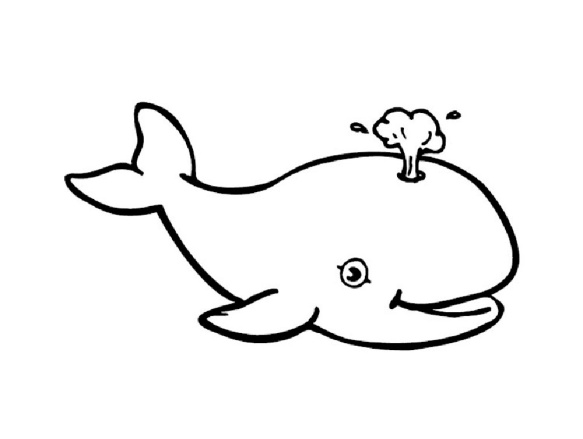 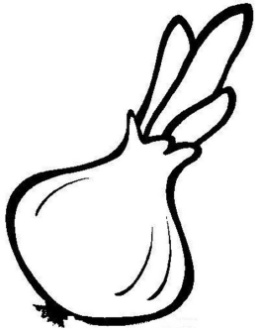 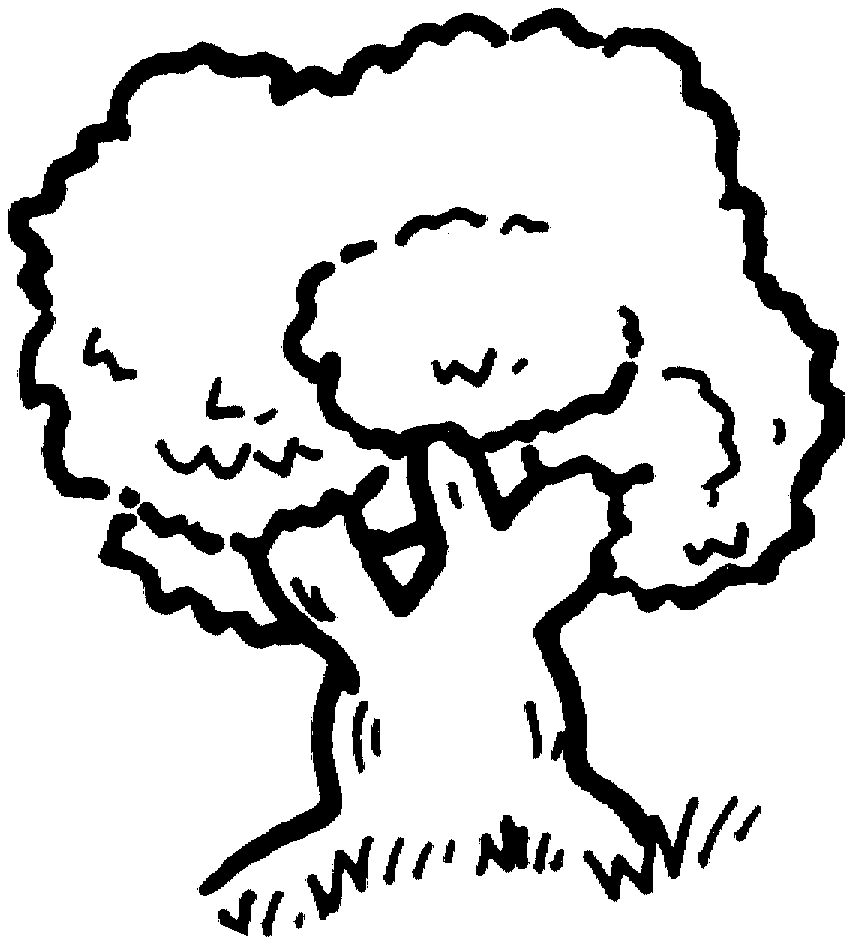 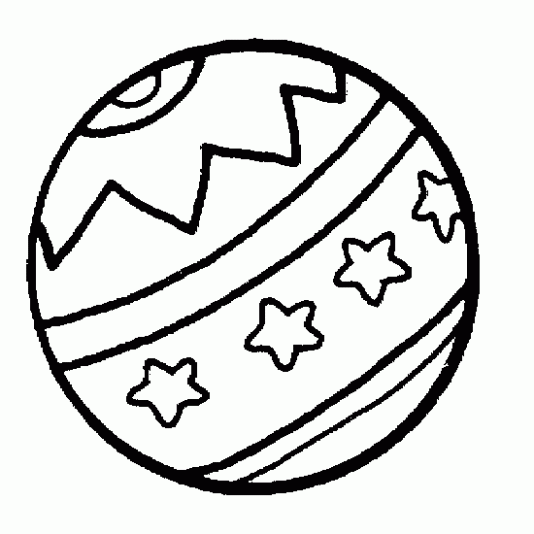 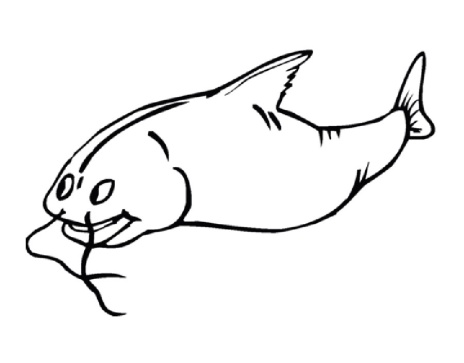 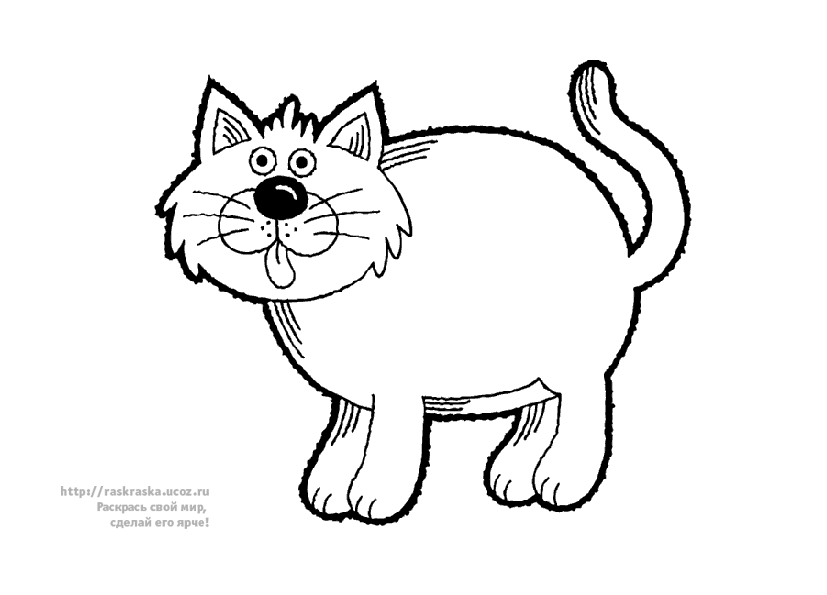 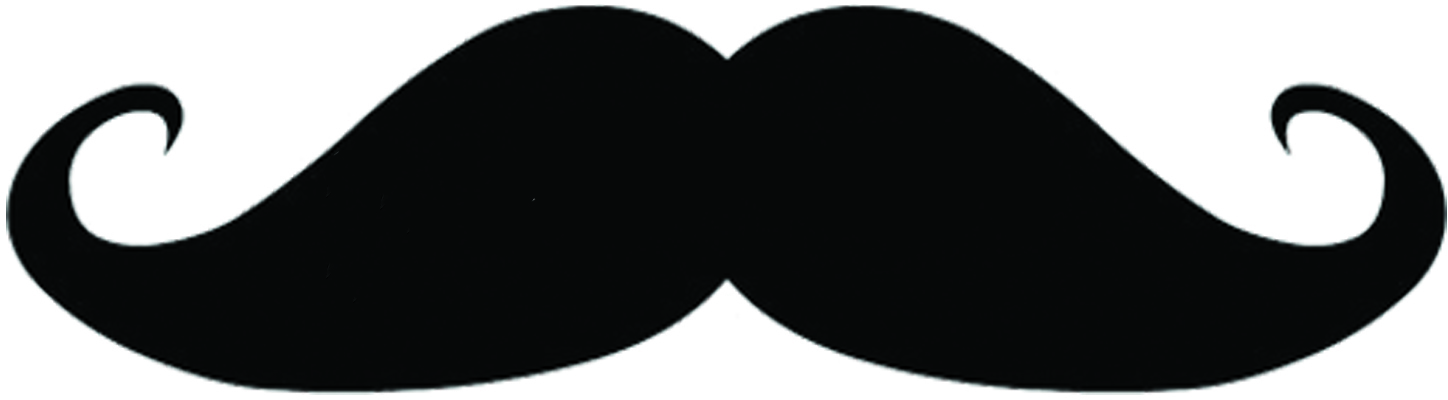 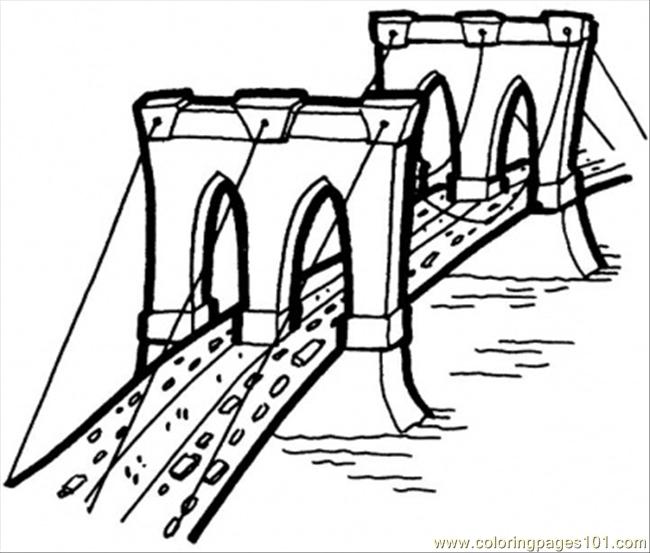 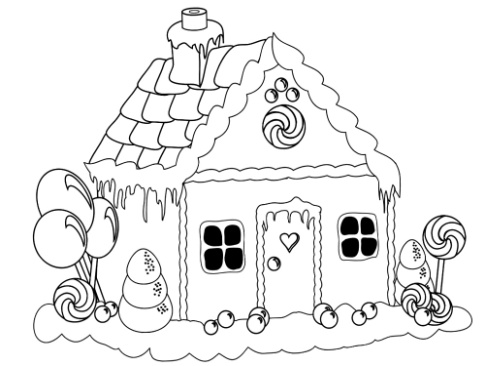 Закрепление понятия «Слово»Назови картинки, определи, какие слова длинные, а какие короткие. Под каждой картинкой нарисуй линию (если слово длинное – линия длинная, если короткое – короткая линия).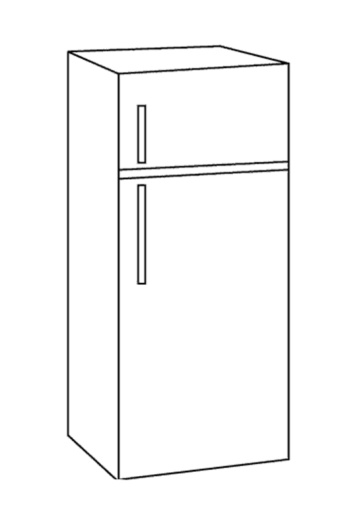 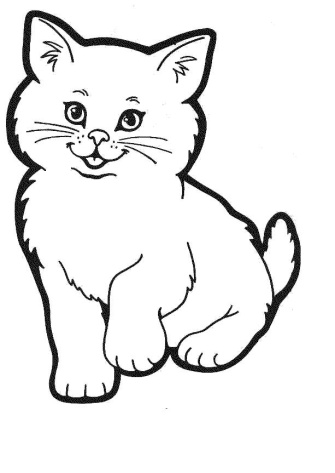 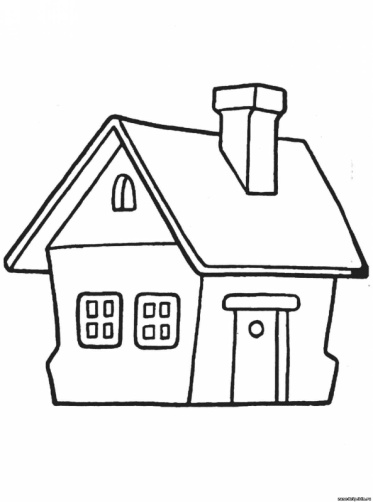 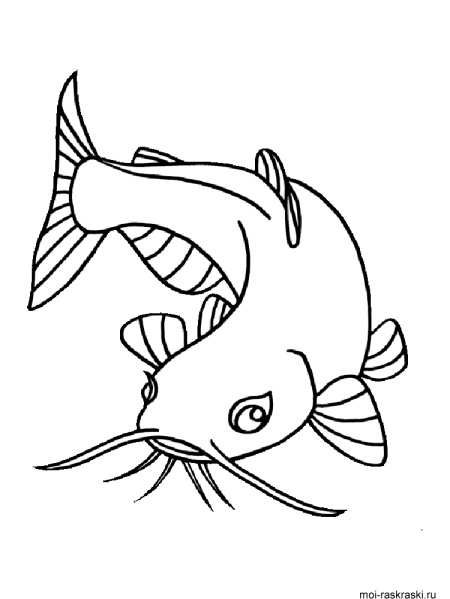 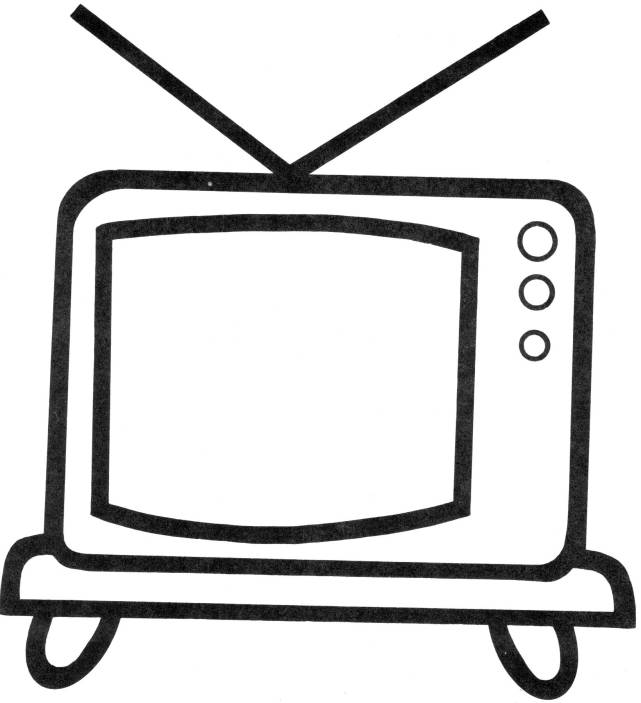 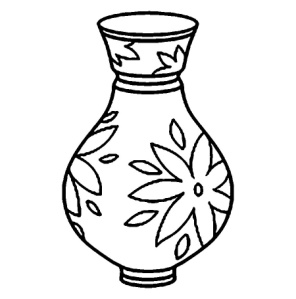 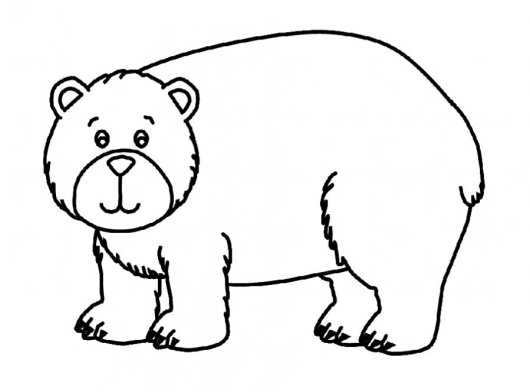 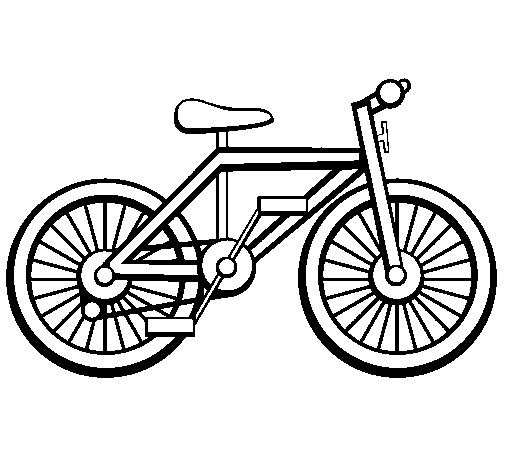 ЛитератураВладимирова И. Д., Скрипкина Н. В. К вопросу формирования пространственных представлений у детей дошкольного возраста с нарушениями речи // Молодой ученый. — 2016. — №12. — С. 764-768.

Перова М.Н. Дидактические игры и упражнения по математике  для работы с детьми дошкольного и младшего школьного возраста. – 2-е изд. перераб. – М.: Просвещение, Учебная литература, 1996. – С.99.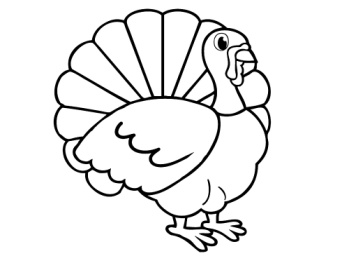 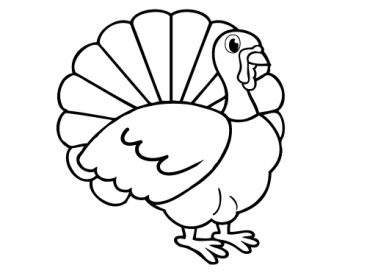 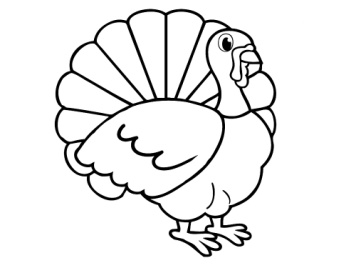 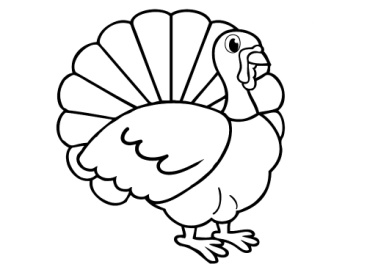 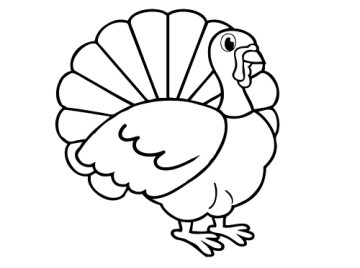 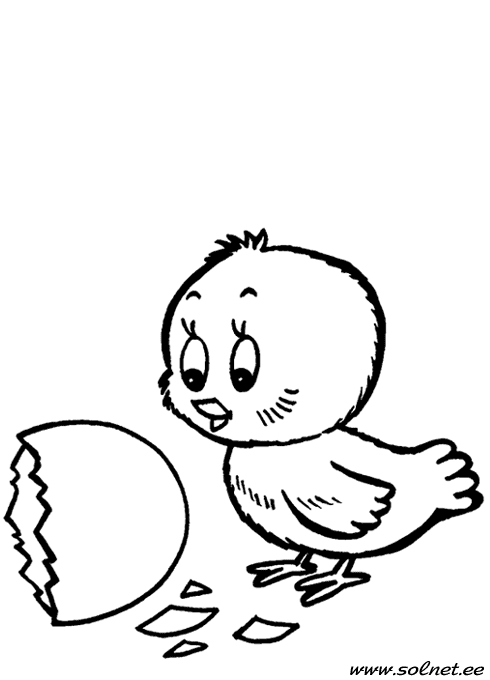 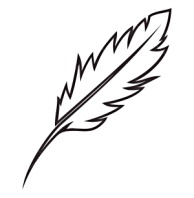 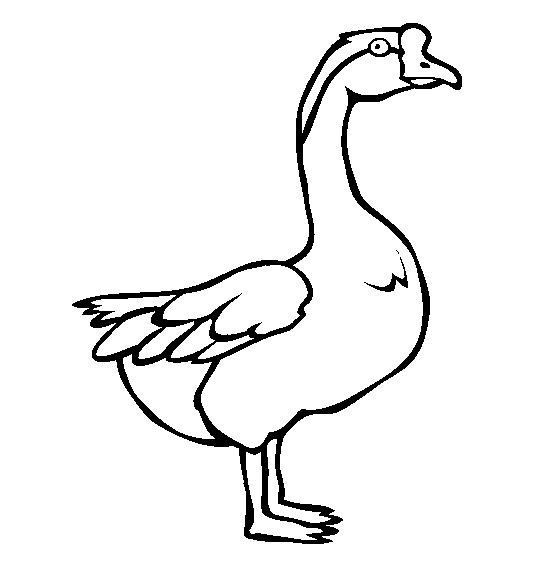 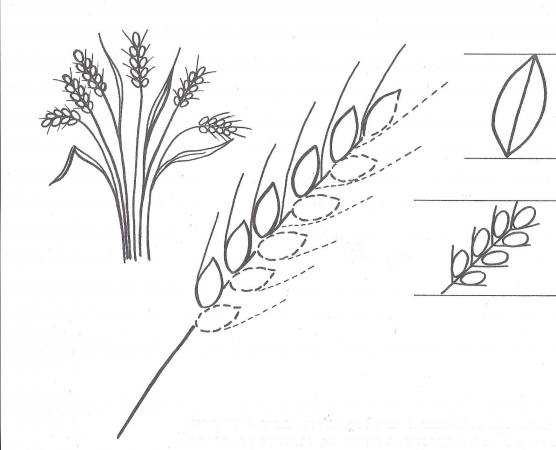 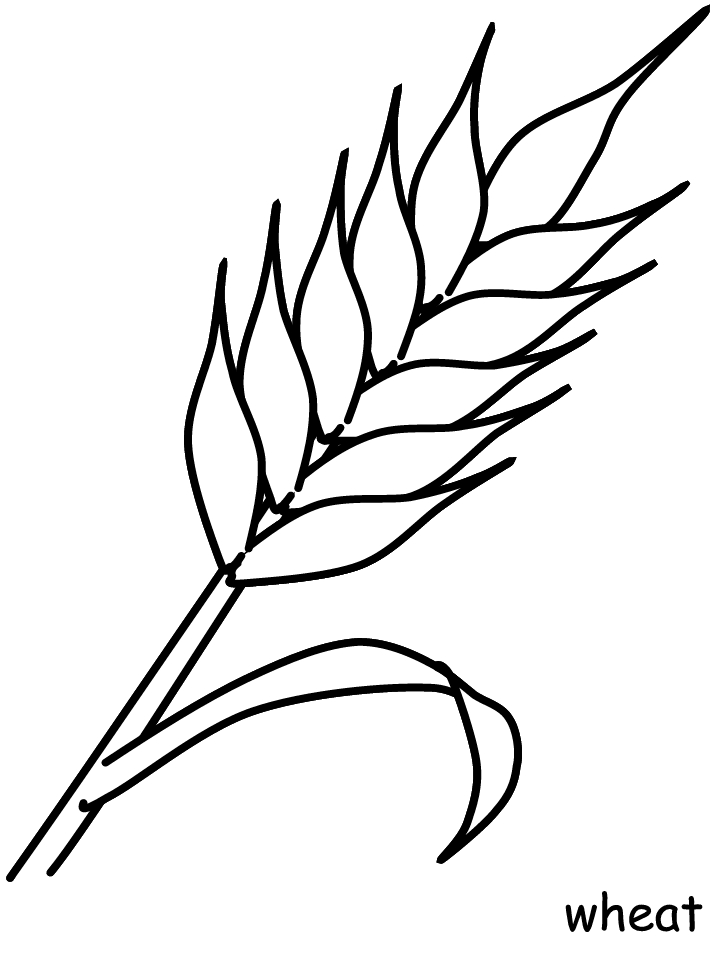 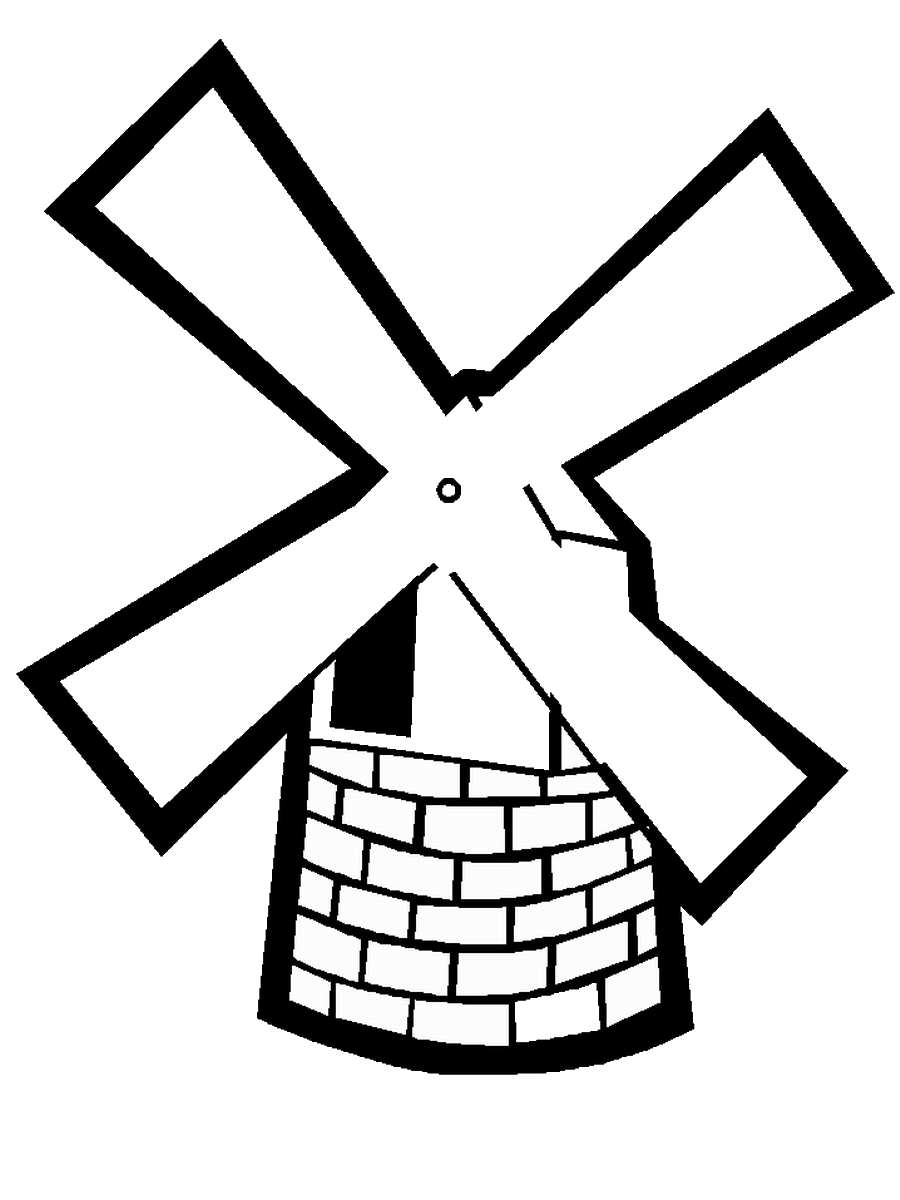 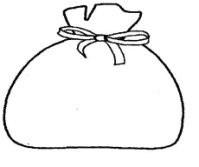 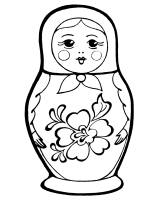 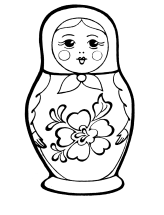 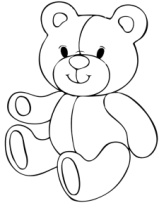 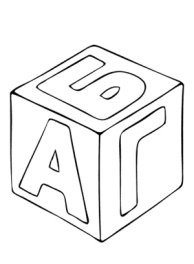 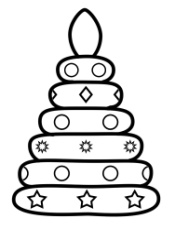 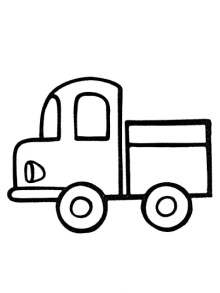 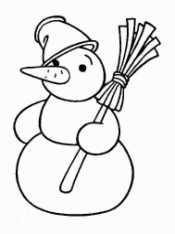 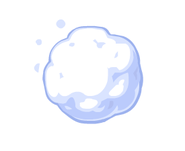 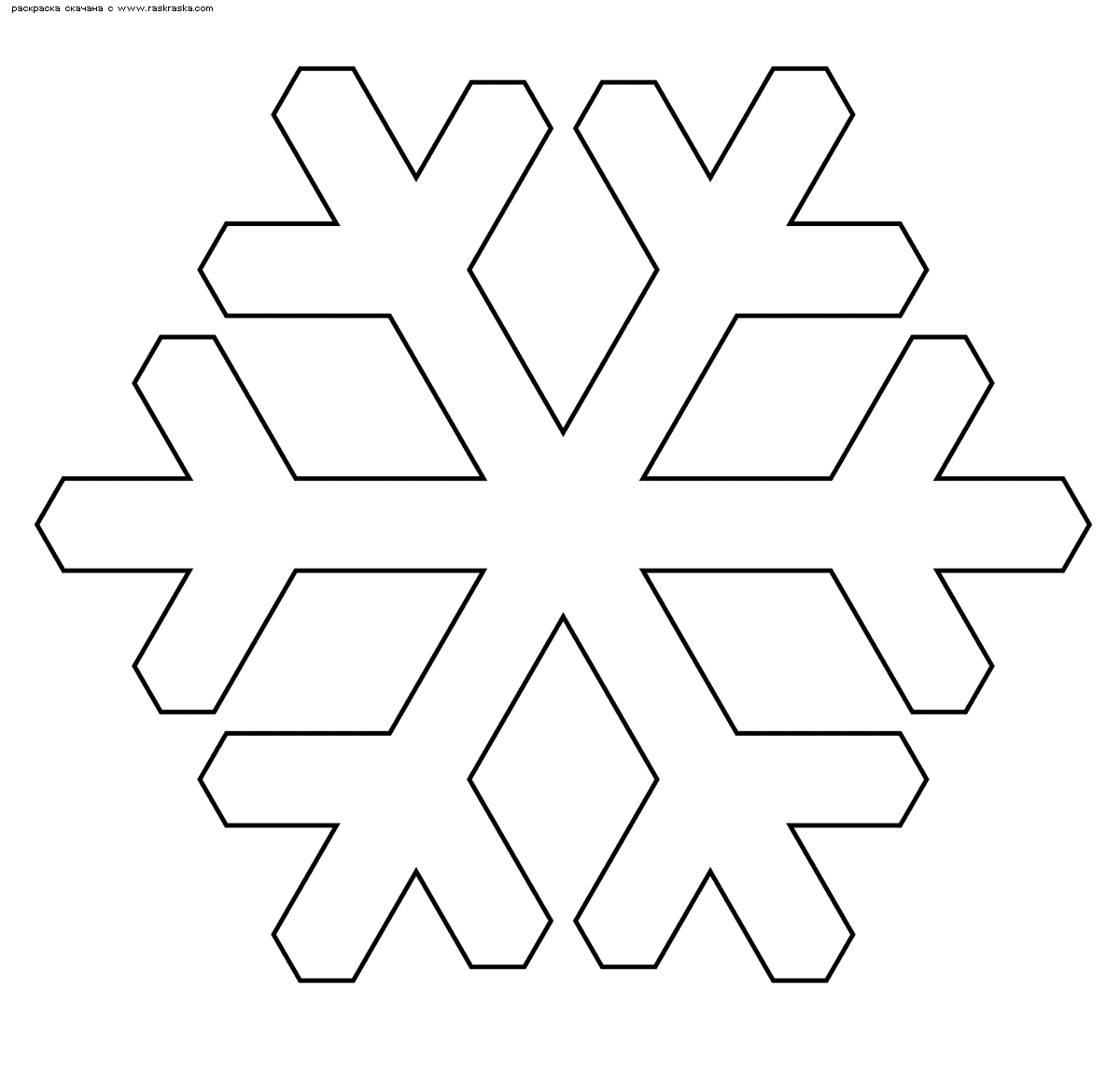 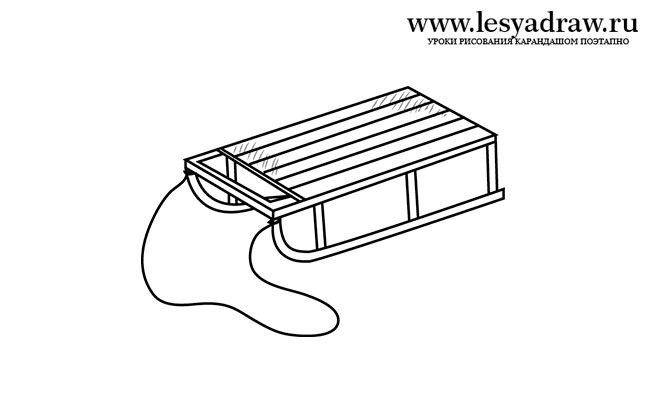 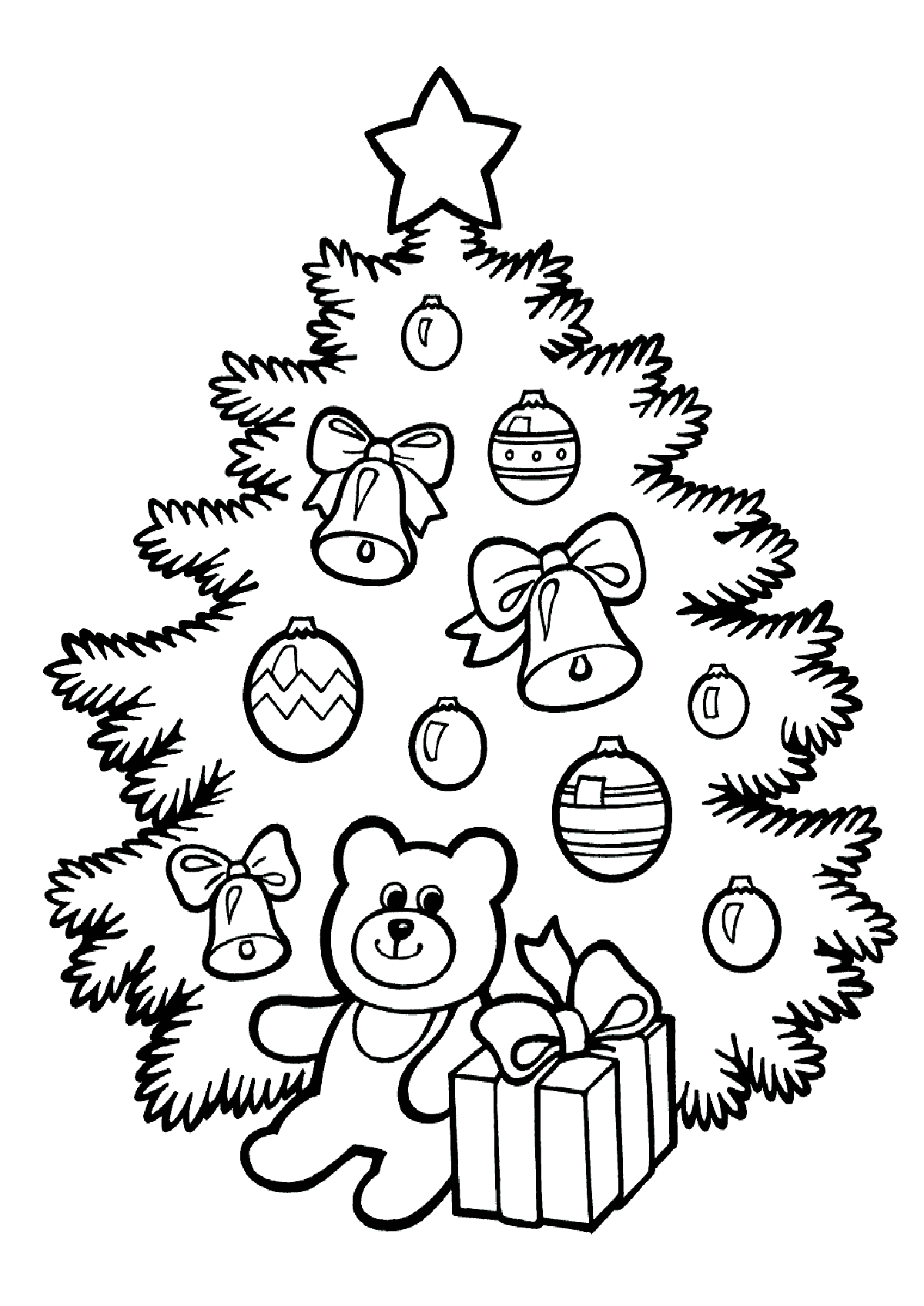 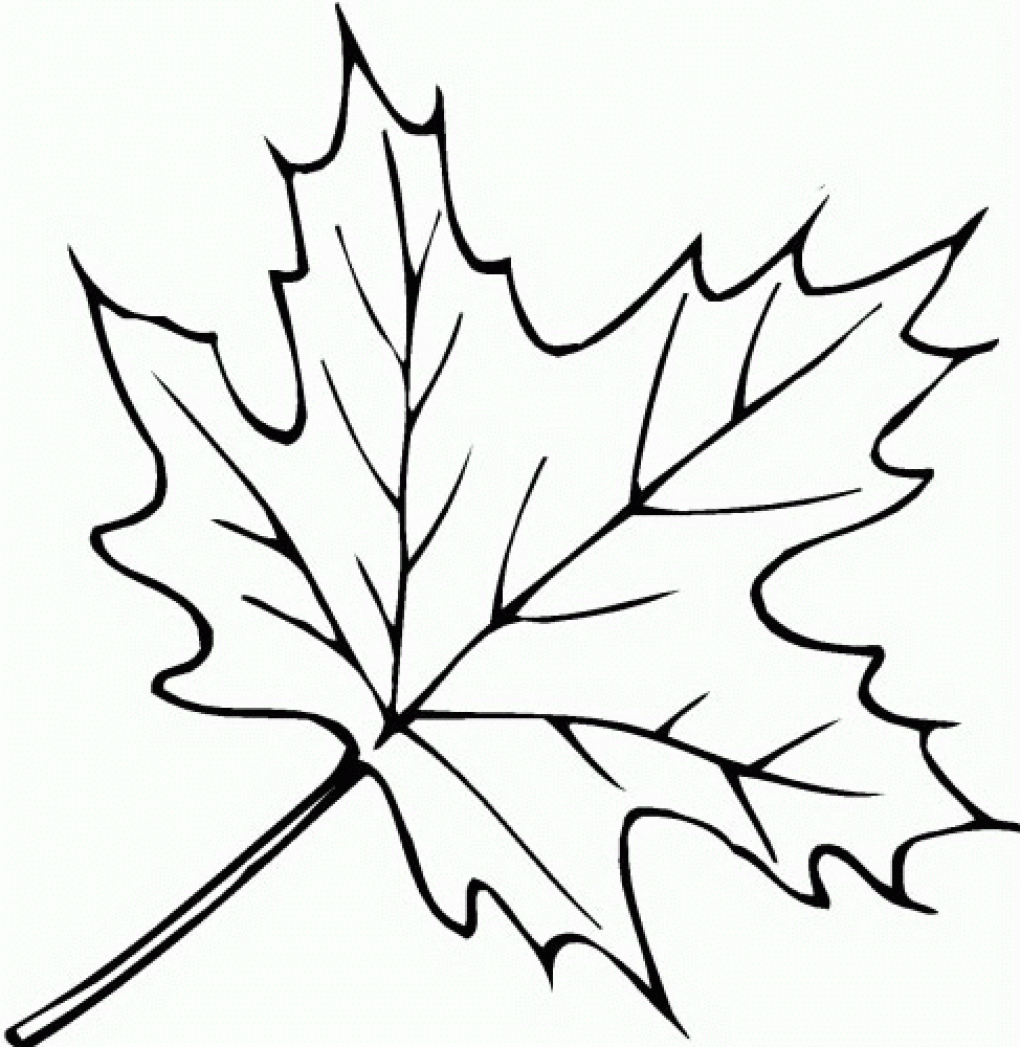 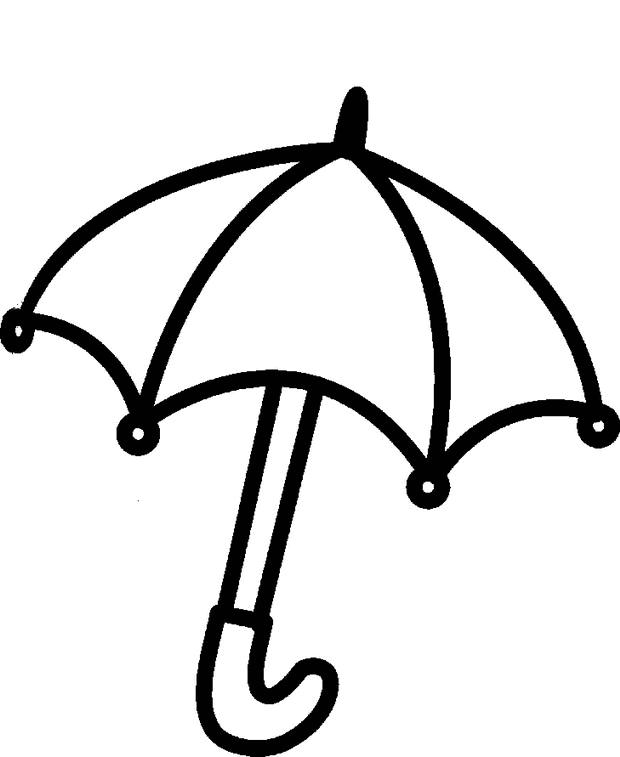 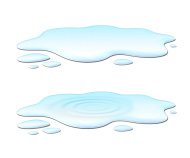 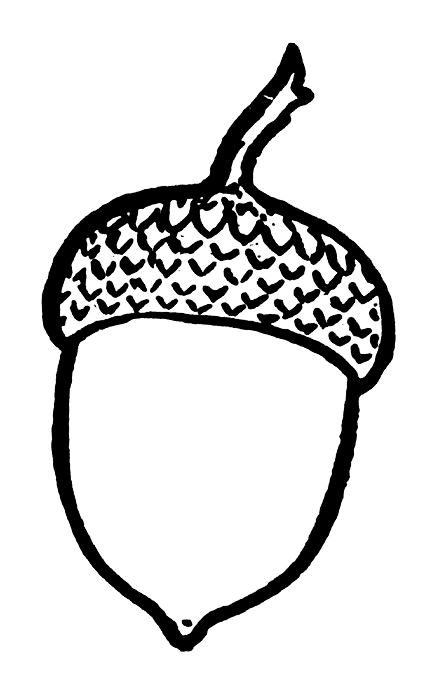 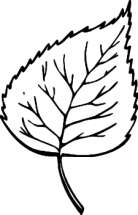 